КАРАР                                                                                   ПОСТАНОВЛЕНИЕ07 октябрь 2022 йыл                       № 73                              07 октября 2022 годаО внесении изменений в постановление главы сельского поселения Большешадинский сельсовет муниципального района Мишкинский район Республики Башкортостан от 14.02.2020 № 14 «Об утверждении Административного регламента предоставления муниципальной услуги «Предоставление разрешения на отклонение от предельных параметров разрешенного строительства, реконструкции объектов капитального строительства»  В соответствии с ч.4, ст. 39 и ч.9 ст. 39 Градостроительного кодекса Российской Федерации; Федерального закона от 27.07.2010   № 210-ФЗ «Об организации предоставления государственных и муниципальных услуг, п о с т а н о в л я ю:1. Внести в Административный регламент предоставления муниципальной услуги «Предоставление разрешения на отклонение от предельных параметров разрешенного строительства, реконструкции объектов капитального строительства» следующие изменения:1.1. Пункт 2.6 выражение «не позднее чем через десять дней со дня поступления заявления» изменить на выражение «не позднее чем через семь рабочих дней со дня поступления заявления»; выражение «в течение семи дней со дня поступления рекомендаций» изменить на выражение «в течение трех дней со дня поступления таких рекомендаций».. 1.2. Добавить:-порядок выдачи дубликата документа, выданного по результатам предоставления государственной или муниципальной услуги, в том числе исчерпывающий перечень оснований для отказа в выдаче этого дубликата;-порядок оставления запроса заявителя о предоставлении государственной или муниципальной услуги без рассмотрения;-форму документа, являющегося результатом предоставления соответствующей услуги, форму заявления о выдаче дубликата данного документа, форму заявления об оставлении запроса без рассмотрения, если иное не предусмотрено федеральным законом.2. Настоящее постановление обнародовать путем размещения на информационном стенде в здании Администрации сельского поселения Большешадинский сельсовет муниципального района Мишкинский район Республики Башкортостан (д.Большие Шады, ул.Али Карная, д. 7) и разместить на официальном сайте района https://mishkan.ru в разделе поселения – Большешадинский сельсовет.3. Контроль за исполнением настоящего постановления оставляю за собой.Глава сельского поселения                                    	Р.К.АллаяровБАШКОРТОСТАН РЕСПУБЛИКАһЫ МИШКӘ РАЙОНЫМУНИЦИПАЛЬ РАЙОНЫНЫҢОЛО ШАҘЫ АУЫЛ СОВЕТЫАУЫЛ БИЛӘМӘҺЕХАКИМИӘТЕ452345 Оло Шаҙы ауылы,Али Карнай урамы,7Тел: 2-33-40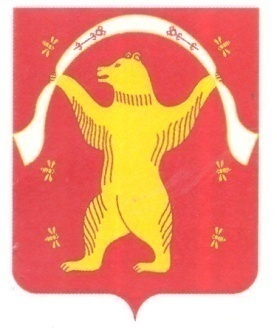 РЕСПУБЛИКА БАШКОРТОСТАН АДМИНИСТРАЦИЯСЕЛЬСКОГО ПОСЕЛЕНИЯБОЛЬШЕШАДИНСКИЙ СЕЛЬСОВЕТМУНИЦИПАЛЬНОГО РАЙОНАМИШКИНСКИЙ РАЙОН452345 д.Большие Шады,улица Али Карная,7Тел:2-33-40